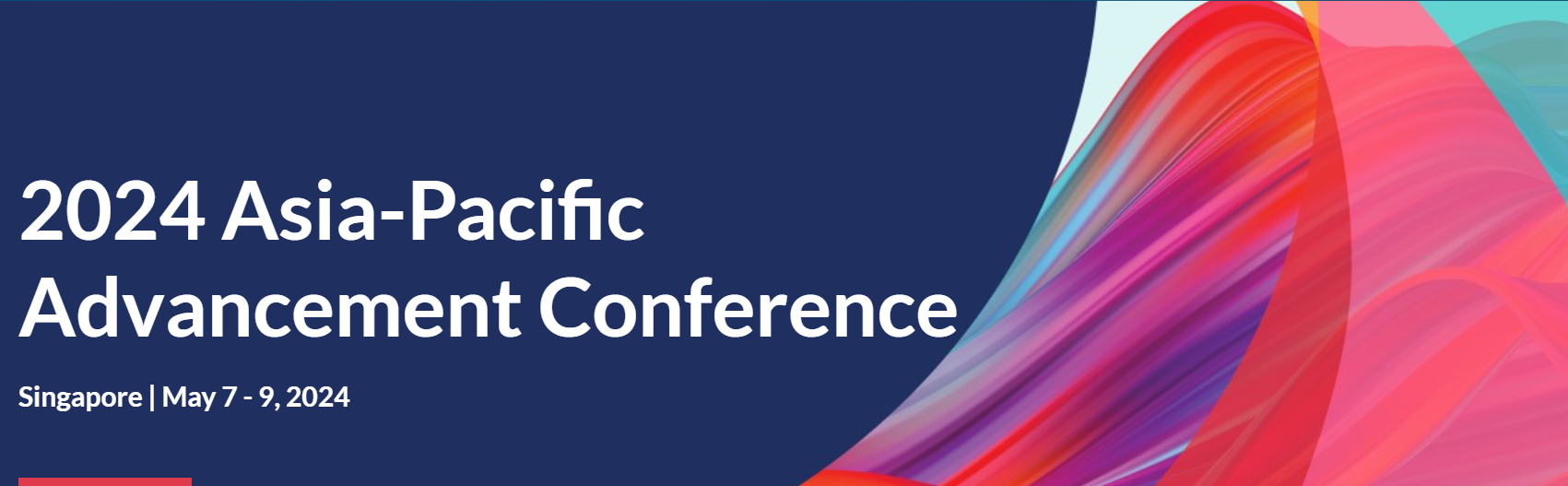 Booking formLevel: PLATINUM (exclusive)Platinum level benefits:5 delegate passes to the main conference (do not include passes for pre-conference programmes)Sponsorship of the opening plenary, with logo on holding slide and acknowledgement from the plenaryExhibition space – tabletopCompany logo in conference materialsList of delegatesSplash screen with company logo in the conference app. Attendees will see it when the app launches. It shows for 3.5 sec.Acknowledgement in social media (LinkedIn posts before, during, and after the conference)One push notification in the app on the 8th or 9th MayCost:Please tick box as appropriate – if educational partner or not, and in which currency you would like to be invoiced:NOTE: *9% GST will be charged from companies registered in SingaporeEducational partners: for-profit institutions that are CASE membersNon-educational partners: for-profit institutions that are not CASE membersWould you like to add a special item? If so, please tick as appropriate:Cost:Cost:Cost:Terms & Conditions:These regulations become a part of the contract between the exhibitor/sponsor and CASE. They have been formulated in the best interest of the exhibitors and sponsors. CASE respectfully requests the full cooperation of the exhibitors and sponsors in observing these rules. All points not covered are subject to the decision of the CASE management.Sponsor/Exhibitor Cancellation Policy:In rare circumstances, actions resulting from acts or events beyond CASE’s reasonable control may require the cancellation of a conference. If CASE cancels or postpones a conference, all paid conference sponsors and exhibitors are eligible for either of the following:The paid cost of your sponsorship, exhibit booth and registrations can be credited to the next edition of the same conference. Registrations will be fully transferable to other colleagues at your organisation.  The paid cost of your sponsorship, exhibit booth and registrations can be credited to another sponsorship or exhibitor package at another CASE conference of your choice (expires 12 months from the date of the original conference). Registrations will be fully transferable to other colleagues at your organisation. This credit can also be used with CASE advertising opportunities (see the current Media Kit for pricing).  You may also choose to donate all or a portion of your fees to CASE as a charitable gift in support of the professional association that serves your clients and the resources provided to them. CASE will not be responsible for any additional damages, fees or costs associated with a cancellation and recommends that you work with individual vendors (hotel, airline, etc.) directly. If you choose to cancel a conference sponsorship and/or exhibit opportunity, your request will be considered up to 60 days prior to the start of the specific conference. Any approved refund will result in an administrative fee of 10% in addition to any deposit paid. Requests made inside of 59 days of the start of a specific conference will result in the forfeiture of all monies paid and due for the agreed upon commitment, sponsorship or exhibit opportunity. Failure to Pay Fees: All invoices are paid within 30 days or prior to the start of the conference, whichever comes first. No exhibitor/sponsor will be allowed to participate unless CASE has received payment in full before the start of the event. If an exhibitor or sponsor fails to make payments by the due date, such exhibitor’s and/or sponsor’s rights to exhibit and/or sponsor may be cancelled by CASE without further notice. This form is not binding until and unless signed and delivered to CASE, and when so accepted and signed, it shall constitute a binding contract upon the applicant and the applicant’s respective heirs, personal representatives, successors, and assigns, subject to the terms, conditions, rules and regulations. Please indicate who will be the main contact for arrangements for this conference:Name:Job title:Email:Telephone:Signature below confirms the booking request and affirms that Terms and Conditions form have been read and agreed to.Educational PartnersEducational PartnersEducational PartnersNon-educational partnersNon-educational partnersNon-educational partnersSGD14,300SGD17,160AUS16,192AUS19,430USD10,668USD12,802GBP8,487GBP10,184YESNOSESSION (one 60-min session in the main conference programme on Wednesday 8th May)Educational PartnersEducational PartnersEducational PartnersNon-educational partnersNon-educational partnersNon-educational partnersSGD580SGD696AUS659AUS791USD434USD521GBP343GBP412BREAKFAST ROUNDTABLE (one 60-min roundtable in the main conference programme on Thursday 9th May)Educational PartnersEducational PartnersEducational PartnersNon-educational partnersNon-educational partnersNon-educational partnersSGD390SGD468AUS443AUS532USD292USD350GBP231GBP277Push Notification on conference app (push notification via the conference app. It reaches all conference delegates. Messages must be related to the conference. Limit of 1 push notification per company per day)Educational PartnersEducational PartnersEducational PartnersNon-educational partnersNon-educational partnersNon-educational partnersSGD445SGD534AUS505AUS606USD333USD400GBP264GBP317Name:Job title:Date: Signature: 